Deň  druhý: Sledujeme obaly potravín – pôvod potravínCiele a zameranie aktivít: oboznámiť sa s pôvodom potravín, ktoré máme domanaučiť žiakov orientovať sa v informáciách na obaloch potravínvedieť nadobudnuté vedomosti využiť v bežnom životevedieť spracovať informácie vytvoriť plagát s myšlienkovou mapou Vyučovací predmet:  Biológia Pomôcky:  domáce práce, rôzne druhy potravín, rôzne druhy obalov od potravín, papier, písacie potreby, farbičky, obojstranná lepiaca páska,  Príprava:  Zadanie domácej úlohy, v ktorej majú žiaci zistiť pôvod rôznych druhov potravín doma. Vypracovanie formou jednoduchého projektu.Návšteva školskej jedálne. Ukážky rôznych druhov potravín, kde si všímame obaly, a to čo je na nich. Rozhovor s pani vedúcou školskej jedálne.Tvorba plagátu s obalmi z potravín a jednoduché popisy toho, čo môžeme na obaloch potravín nájsť. Postup: Žiaci dostali za domácu úlohu zistiť  odkiaľ pochádzajú potraviny, ktoré majú doma. Dievčatá zisťovali odkiaľ pochádzajú mliečne výrobky, ovocie a čokoláda. Chlapci zisťovali pôvod mäsových výrobkov, zeleniny a slaných pochutín. Samozrejme sa žiaci pozreli aj na iné druhy potravín či nápojov. Navštívili sme našu školskú jedáleň. Pani vedúca nám venovala svoj čas aj vedomosti o tom, čo všetko si musíme všímať na obaloch potravín. Zo skladu nám vybrala rôzne druhy potravín, kde sme na obaloch sledovali, odkiaľ daný druh pochádza. No nielen to. Taktiež dátum spotreby, minimálnu trvanlivosť, výrobcu, značku, množstvo, možnosť recyklácie, teplotu skladovania, zloženie  či výživovú hodnotu potravín. Pani vedúcej sme pekne poďakovali za príjemný a prínosný rozhovor pre náš bežný život.Na vyučovacej hodine sme spracovávali informácie, ktoré sme ráno dostali od pani vedúcej školskej jedálne. Rozhodli sme sa vytvoriť veľký plagát s myšlienkovou mapou, ktorej heslom bolo „Sledujeme obaly potravín“. Rozobrali sme tam, čo všetko a kde vieme na obaloch potravín nájsť. Touto aktivitou sme sa dozvedeli ako správne sledovať obaly od potravín a bude to mať prínos do nášho života. 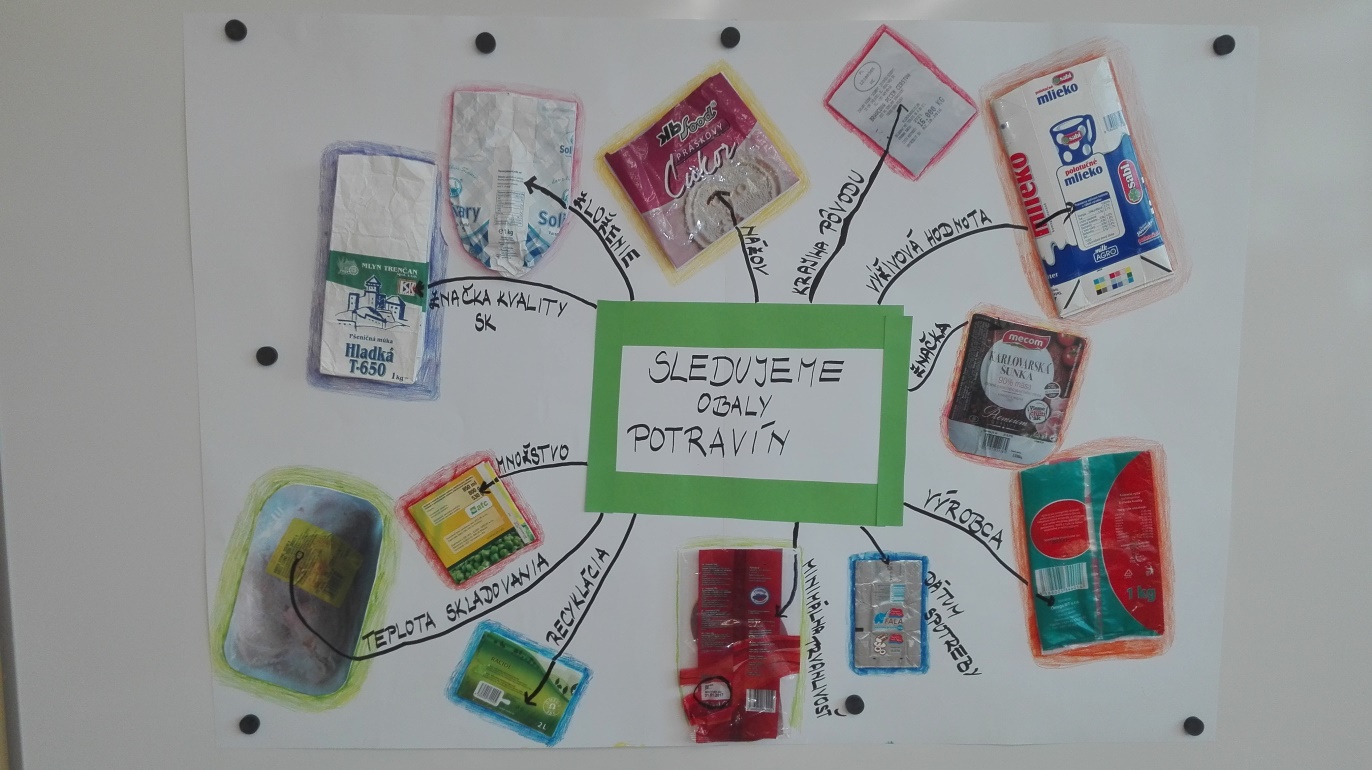 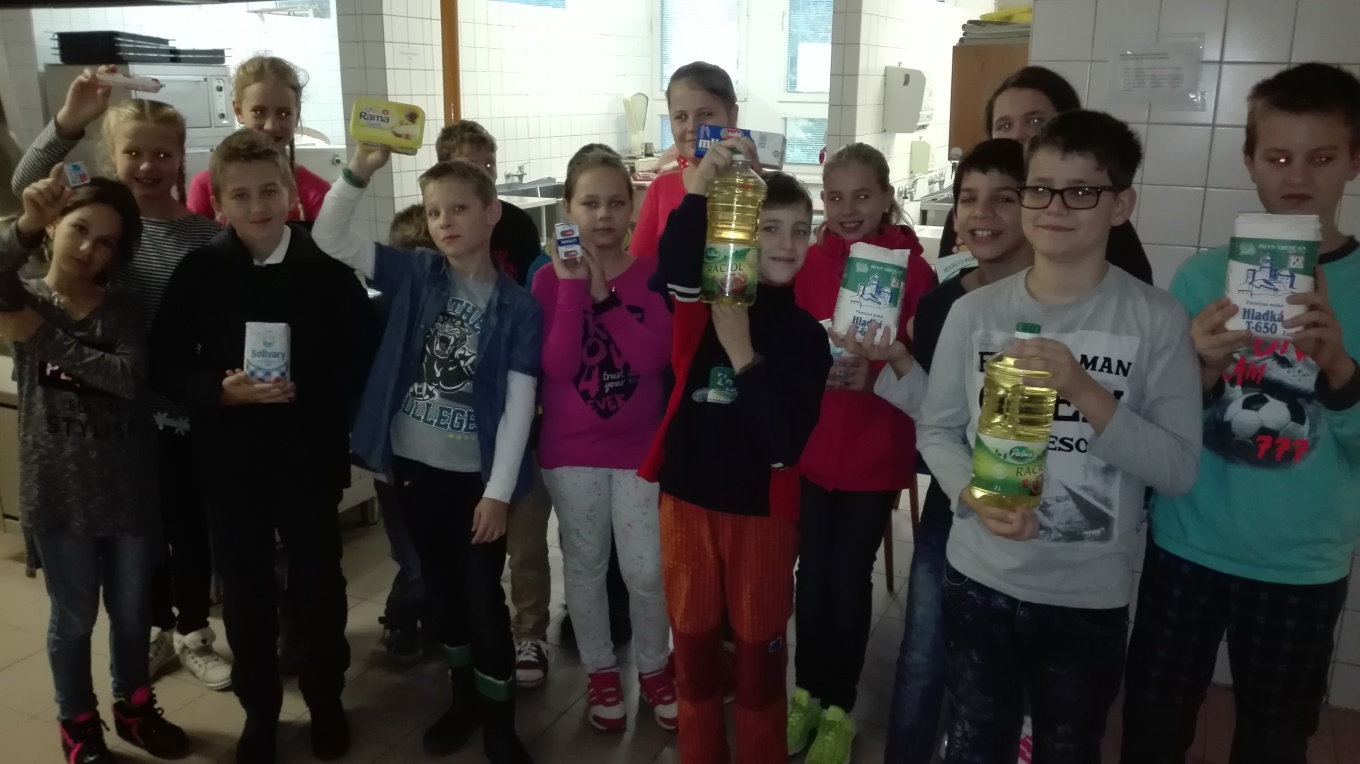 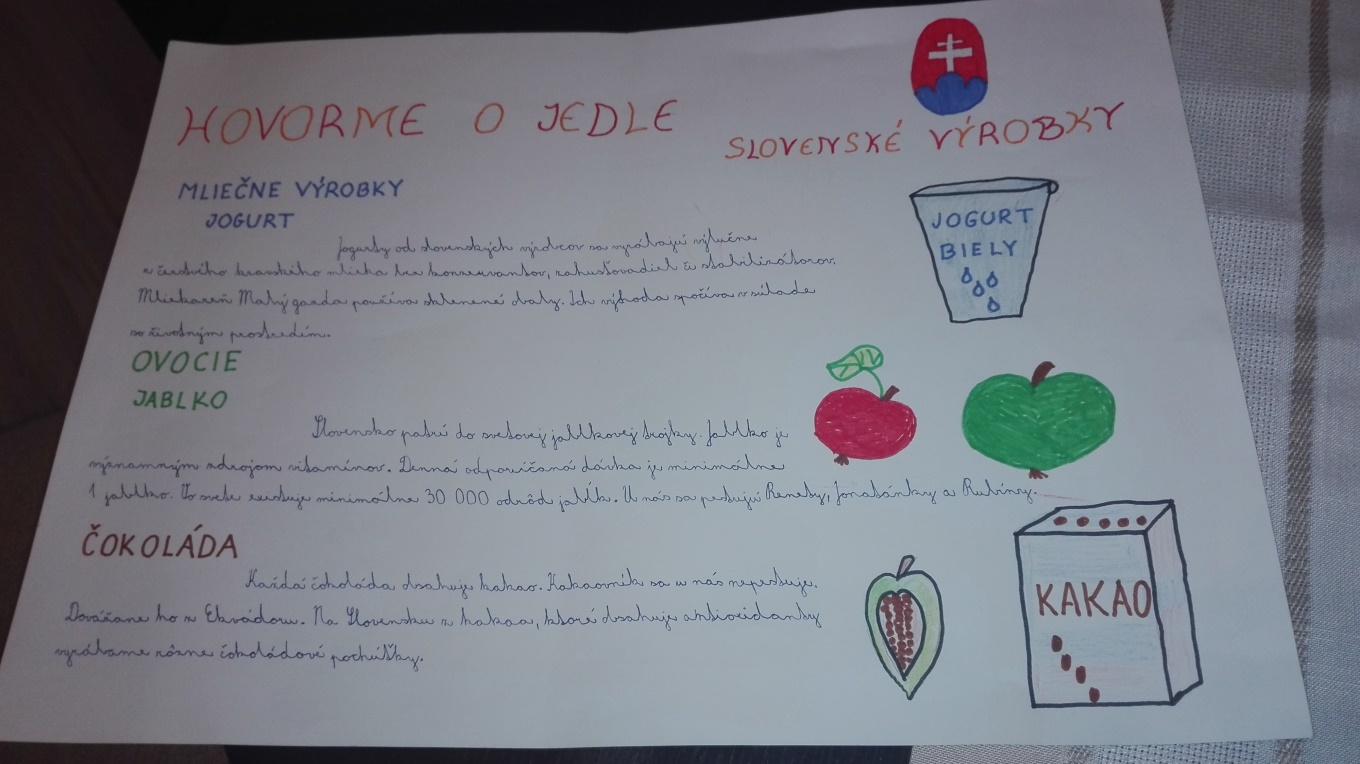 